Arholiad Uned 4Cymraeg Ail Iaith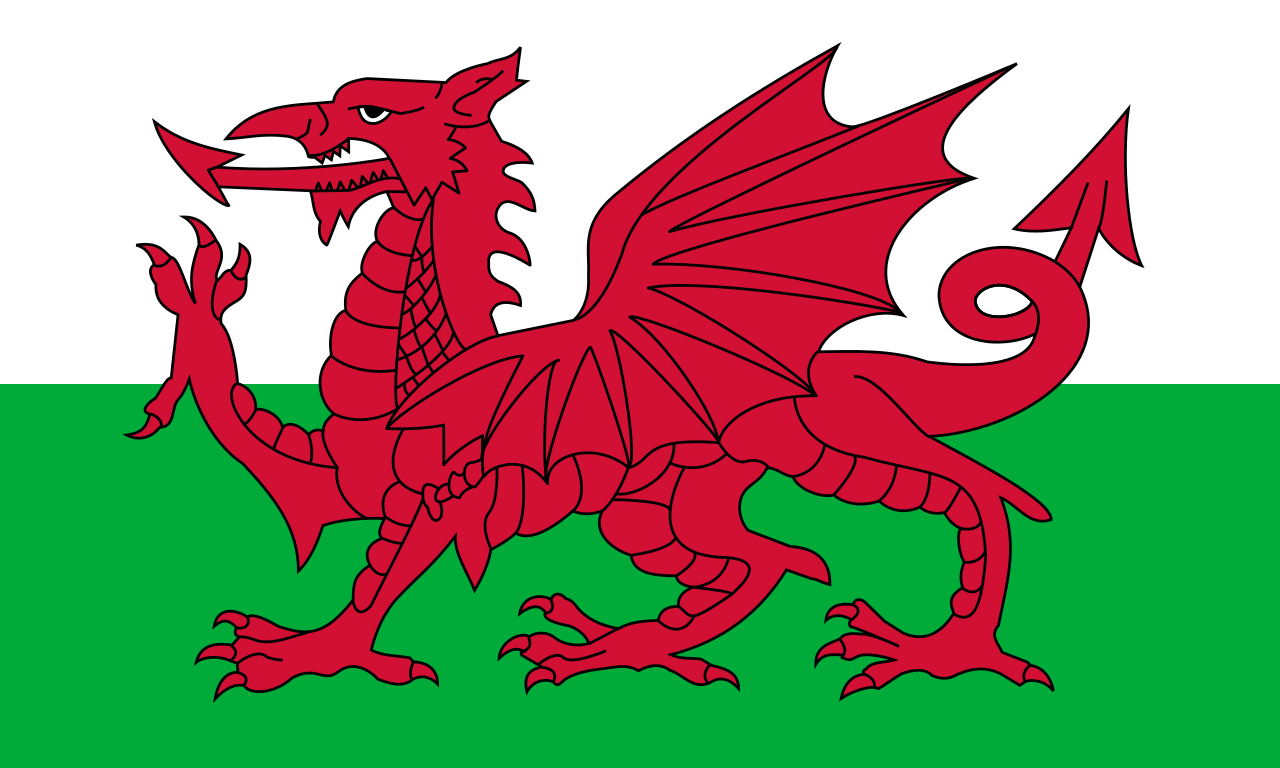 1 awr 30 munud100 marcAdran AMae Jade Jones yn enwog iawn am wneud Taekwondo.Darllenwch amdani isod.Jade Jones is famous for doing Taekwondo.Read about her below.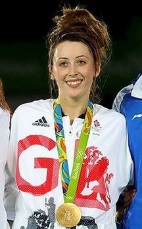 Jade JonesRhowch gylch o amgylch yr ateb cywir.Beth oedd hoff bwnc Jade?									(1)Saesneg		Hanes			Cymraeg		Ymarfer CorffPam oedd gas gan Jade mathemateg?								(1)Hawdd			Anodd			Diflas			OfnadwyBeth mae Jade wedi ennill?									(1)Arian			Gwobrau		Medalau		BeltiauPa un sy’n gywir? Rhowch √ i ddangos yr ateb cywir.				(2)Pa un sy’n gywir? Rhowch √ i ddangos yr ateb cywir.				(2)Mae llawer o bobl enwog yn dod o Gymru. Darllenwch am Rob Brydon ac Alexandra Roach a llenwch y grid yn Gymraeg.								(9)There are many famous people from Wales. Read about Rob Brydon and Alexandra Roach and fill the grid in Welsh. 										(2)         (2)
(ii) Ydych chi’n hoffi teithio?       Rhowch 2 reswm yn Gymraeg.								(5)       Give 2 reasons in Welsh.Ydych chi’n hoffi mynd ar wyliau? (1)__________________________________________________________________________________________________________________________________________________________________________Rheswm 1: 			     (2)_______________________________________________________________________________________________________________________________________________________________________________________________________________________________________________________________Rheswm 2:			    (2)______________________________________________________________________________________________________________________________________________________________________________________________________Darllenwch y gerdd yn ofalus					(14 + √ =5) = (19)Read the poem carefully.Pa luniau fydd yn addas i roi ar boster o’r gerdd? Ticiwch y 3 llun gorau.		(3)Which pictures would be suitable to put on a poster of the poem?Tick the best 3 pictures.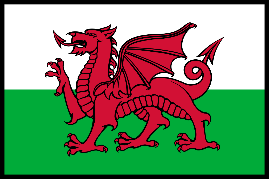 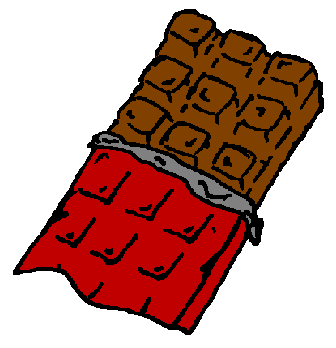 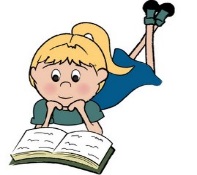 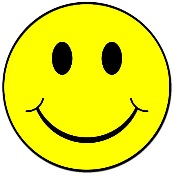 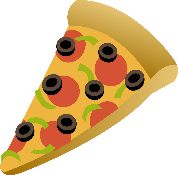 Rhowch gylch o amgylch yr ateb cywir.					(6)Cirecle the correct answer.ch) Ydy’r gerdd yn sôn am ysgol?	Ydy / Nac ydy					(1)Ydy’r gerdd yn sôn am sbwriel?  Ydy / Nac ydy					(1)       dd)  Ydy’r gerdd yn sôn am nofio?    Ydy / Nac ydy					(1)iii) Mae’r gerdd yn disgrifio ysgol ond beth am eich ysgol chi?      Disgrifia dy ysgol yn Gymraeg.						(5 + √ = 5) = (10)I ba ysgol wyt ti’n mynd?					(1)Beth ydy dy hoff bwnc?					(1)Beth ydy dy gas bwnc?					(1)ch) Beth ydy rheolau’r ysgol?					(1)Beth hoffet ti gael yn yr ysgol? Pam?			(2)      The poem describes school but what about your school?     Describe your school in Welsh.Which school do you attend?				(1)What is your favourite subject?				(1)What is your least favourite subject?			(1)ch) What are your school rules?				(1)What would you like to have in school? Why?		(2)______________________________________________________________________________________________________________________________________________________________________________________________________________________________________________________________________________________________________________________________________________________________________________________________________________________________________________________________________________________________________________________________________________________________________________________________________________________________________________________________________________________________________________________________________________________________________________________________________________________________________________________________________________________________________________________________________________________________________________________________________________________________________________________________________________________________________________________________________________________________________________________________________________________________________________________________________________________________________________________________________________________________________________________________________________________________________________________________________________________________________________________________________________________________________________________________________________________________________________________________________________________________________________________________________________________________________________________________________________________________________________________________________________________________________________________________________________________________________________________________________________________________Mae dosbarth Cymraeg mewn ysgol ym Mhatagonia eisiau gwybod am Gymru. Ysgrifennwch nodyn yn Gymraeg i’r dosbarth.							(8 + √ = 7) = (15)Mae’n rhaid i chi:Sôn am eich ardal.						(2)Sôn am beth allech chi wneud yng Nghymru. 		(4)Sôn am beth mae pobl yn hoffi wneud yng Nghymru.	(2)             A Welsh class in a school in Patagonia want to know about Wales. Write a note to the class in     Welsh.           You must:Mention your area.						(2)Mention what you can do in Wales.				(4)Mention what people like to do in Wales.			(2)________________________________________________________________________________________________________________________________________________________________________________________________________________________________________________________________________________________________________________________________________________________________________________________________________________________________________________________________________________________________________________________________________________________________________________________________________________________________________________________________________________________________________________________________________________________________________________________________________________________________________________________________________________________________________________________________________________________________________________________________________________________________________________________________________________________________________________________________________________________________________________________________________________________________________________________________________________________________________________________________________________________________________________________________________________________________________________________________________________________________________________________________________________________________________________________________________________________________________________________________________________________________________________________________________________________________________________________________________________________________________________________________________________________________________________________________________________________________________________________________________________________________________________________________________________________________________________________________________________________________________________________________________________________________________________________________________Adran BDarllenwch am hanes amser hamdden y ddau berson ifanc yma.			(25)Read about these two young people’s leisure time.Atebwch y cwestiynau yn Gymraeg.					(10)Answer the questions in Welsh.Beth ydy hobi Sioned?								(1)Pryd mae Sioned yn mynd i’r Alban?						(1)______________________________________________________________________________Beth hoffai Sioned wneud yn fuan?						(2)______________________________________________________________________________Pam dydy ffrindiau Sioned ddim yn mwynhau hoci?				(2)______________________________________________________________________________Mae Huw yn mwynhau chwarae gemau cyfrifiadur. Pam?				(2)____________________________________________________________________________________________________________________________________________________________Beth ydy problem Huw?								(2)____________________________________________________________________________________________________________________________________________________________Nodwch un peth sy’n debyg ac un peth sy’n wahanol rhwng Sioned a Huw.		(4)Note one thing that’s similar and one thing that’s different between Sioned and Huw.	Mae Sioned yn dweud “Dylai pawb wneud tair awr o ymarfer corff pob wythnos i gadw’n iach!” Ydych chi’n cytuno? Rhowch reswm dros eich ateb yn Gymraeg.Sioned says that “Everyone should do three hours of excercise each week to be healthy!” Do you agree? Give a reason for you answer in Welsh.											(3)_________________________________________________________________________________________________________________________________________________________________________________________________________________________________________________________________________________________________________________________________________________________Mae Rhys (brawd Huw) yn dweud bod “Gemau cyfrifiadur yn dwp a gwastraff amser.” Ydych chi’n cytuno? Rhowch reswm dros eich ateb yn Gymraeg.Rhys (Huw’s brother) says that “Computer games are stupid and a waste of time.” Do you agree? Give a reason for your answer in Welsh.												(3)_________________________________________________________________________________________________________________________________________________________________________________________________________________________________________________________________________________________________________________________________________________________Pa hobi hoffet ti wneud? Rhowch 2 reswm dros eich dewis yn Gymraeg.                      (5)Which hobby would you like to do? Give 2 reasons for your choice in Welsh.Hobi:________________________________________________________________Rheswm 1: _______________________________________________________________________________________________________________________________________________________________________________________________________________Rheswm 2: _______________________________________________________________________________________________________________________________________________________________________________________________________________Adran C								(12 + √ = 13) = 25Ysgrifennwch bortread o un o’ch ffrindiau (tua 150 gair)NeuYsgrifennwch bortread o berson enwog o Gymru (tua 150 gair)Gallwch chi gynnwys:manylion personoldisgrifiad corfforolpersonoliaethhobïaucyflawniadaueich rheswm dros ddewis y personWrite a portrait of one of your friends (approximately 150 words)OrWrite a portrait of a famous Welsh person (approximately 150 words)You can include:personal detailsphysical descriptionpersonalityhobbiesachievementsyour reason for choosing this person____________________________________________________________________________________________________________________________________________________________________________________________________________________________________________________________________________________________________________________________________________________________________________________________________________________________________________________________________________________________________________________________________________________________________________________________________________________________________________________________________________________________________________________________________________________________________________________________________________________________________________________________________________________________________________________________________________________________________________________________________________________________________________________________________________________________________________________________________________________________________________________________________________________________________________________________________________________________________________________________________________________________________________________________________________________________________________________________________________________________________________________________________________________________________________________________________________________________________________________________________________________________________________________________________________________________________________________________________________________________________________________________________________________________________________________________________________________________________________________________________________________________________________________________________________________________________________________________________________________________________________________________________________________________________________________________________________________________________________________________________________________________________________________________________________________________________________________________________________________________________________________________________________________________________________________________________________________________________________________________________________________________________________________________________________________________________________________________________________________________________________________________________________________________________________________________________________________________________________________________________________________________________________________________________________________________________________________________________________________________________________________________________________________________________________________________________________________________________________________________________________________________________________________________________________________________________________________________________________________________________________________________________________________________________________________________________________________________________________________________________________________________________________________________________________________________________________________________________________________________________________________________________________________________________________________________________________________________________________________________________________________________________________________________________________________________________________________________________________________________________________________________________________________________________________________________________________________________________________________________________________________________________________________Roedd gan Jade ffrindiau da yn yr ysgol.Roedd Jade yn mwynhau hanes.Roedd mathemateg yn hawdd.Mae Jade yn gwneud Taekwondo yn yr Urdd.Mae Jade Jones yn gwneud Taekwondo yn y Gemau Olympaidd.Made Jade Jones yn gwneud Takewondo yn yr Eisteddfod. “Rydw i’n hoffi mynd ar wyliau achos mae’n wych. Rydw i’n mwynhau nofio a bwyta bwyd newydd. Yn ddiweddar es i i Sbaen ar fy ngwyliau. Sôn am hwyl.”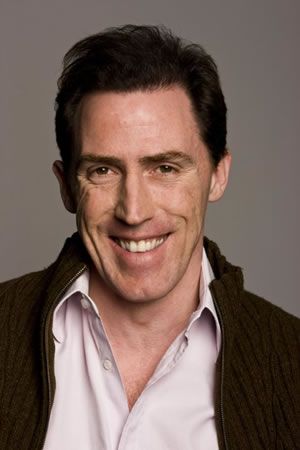 “Rydw i wrth fy modd yn teithio. Rydw i’n mwynhau teithio achos mae’n ffordd dda o ymlacio. Dros yr haf es i i Los Angeles. Gwelais i lawer o bobl enwog yno.”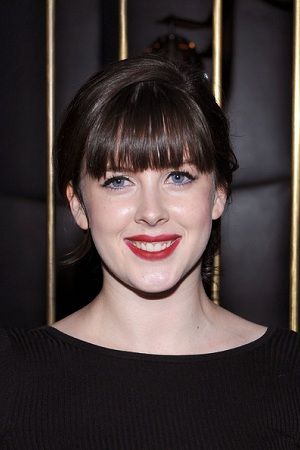 Rob BrydonAlexandra RoachGwyliau- Ble?Hoffi gwyliau- Pam?Ydy hanes yn....?grêtofnadwydiflashwyl(1)Ydy cinio yn......?ych a fi!hwylflasusiach(1)Ble mae’r odl?llon/honwych/grêtpasta/sweetpopeth/bins(1)Sioned                                      a                                         HuwBeth sy’n debyg?Beth sy’n wahanol?